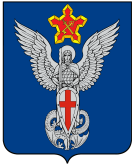 Ерзовская городская ДумаГородищенского муниципального районаВолгоградской области403010, Волгоградская область, Городищенский район, р.п. Ерзовка, ул. Мелиоративная, 2, тел/факс: (84468) 4-79-15РЕШЕНИЕот 17 ноября 2016 года                         № 12/3О внесении изменений в РешениеЕрзовской городской Думы № 5/7 от 19.05.2016 г. «Об утверждении Порядок размещения нестационарных торговых объектов на территории Ерзовского городского поселения Городищенского муниципального района»        В соответствии с Предупреждением о прекращении действий (бездействия), которые содержат признаки нарушения антимонопольного законодательства Управления Федеральной антимонопольной службы по Волгоградской области от 27.09.2016 года № 03-14/5912, в соответствие с требованиями части 1 статьи 15 Закона о защите конкуренции, руководствуясь Уставом Ерзовского городского поселения, Ерзовская городская Дума,РЕШИЛА:В решение Ерзовской городской Думы № 5/7 от 19.05.2016 г. внести следующие изменения:В Приложении № 1 к Порядку размещения нестационарных торговых объектов на территории Ерзовского городского поселения Городищенского муниципального района, внести следующие изменения:Пункт 7. изложить в следующей редакции:«7. Информация о проведении аукциона размещается на официальном сайте Ерзовского городского поселения Городищенского Муниципального района Волгоградской области - мо-ерзовка.рф в информационно-телекоммуникационной сети «Интернет», в газете Междуречье»;Пункт 8. изложить в следующей редакции:«8. Извещение о проведении аукциона размещается не менее чем за двадцать дней до дня окончания подачи заявок на участие в аукционе на официальном сайте Ерзовского городского поселения Городищенского Муниципального района Волгоградской области - мо-ерзовка.рф в информационно-телекоммуникационной сети «Интернет», в газете Междуречье»;Пункт 27. изложить в следующей редакции:«27. При проведении аукциона организатор аукциона в обязательном порядке осуществляет аудио- или видеозапись аукциона и ведет протокол аукциона, в котором должны содержаться сведения о месте, дате и времени проведения аукциона, об участниках аукциона, о начальной (минимальной) цене Договора на размещение (цене лота), последнем и предпоследнем предложениях о цене договора, наименовании и месте нахождения (для юридического лица), фамилии, об имени, отчестве, о месте жительства (для физического лица) победителя аукциона и участника, который сделал предпоследнее предложение о цене договора. Протокол подписывается всеми присутствующими членами аукционной комиссии в день проведения аукциона. Протокол составляется в двух экземплярах, один из которых остается у организатора аукциона. Протокол аукциона размещается организатором аукциона на официальном сайте Ерзовского городского поселения Городищенского Муниципального района Волгоградской области - мо-ерзовка.рф, в газете Междуречье в течение дня, следующего за днем подписания указанного протокола.»;Настоящее решение подлежит официальному обнародованию в установленном порядке.Председатель Ерзовской городской Думы                                                                                  Ю.М. ПорохняГлава Ерзовского городского поселения                                                                         А.А. Курнаков